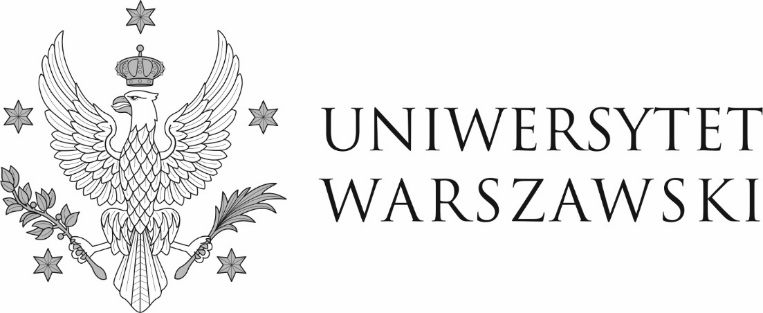 Warszawa, dnia 08.07.2022 r.DZP-361/1/2022/IG/764Do wszystkich zainteresowanychINFORMACJA O WYBORZE NAJKORZYSTNIEJSZEJ OFERTYUniwersytet Warszawski, działając na podstawie art. 253 ust. 2 ustawy z dnia 11 września 2019 r. - Prawo zamówień publicznych, zwanej dalej „ustawą”, informuje, że w wyniku postępowania prowadzonego w trybie przetargu nieograniczonego nr DZP-361/1/2022 na „Dostawę wyposażenia meblowego wraz z montażem oraz wykonanie niezbędnych projektów aranżacyjnych w ramach inwestycji projektu pn. „Budowa budynku naukowo-dydaktycznego ul. Dobra 55 (filologie i lingwistyka); II etap”, objętej programem wieloletnim pn. „Uniwersytet Warszawski 2016-2027” za najkorzystniejszą uznał ofertę Lucjan sp. z o.o., ul. Toruńska 39, 86-050 Solec Kujawski. 	Uzasadnienie wyboru: Oferta spełnia wszystkie wymagania przedstawione w ustawie i specyfikacji warunków zamówienia oraz uzyskała maksymalną liczbę punktów przyznaną w oparciu o ustalone kryteria oceny ofert i ich wagi – cena – 60% (waga kryterium), okres gwarancji – 40% (waga kryterium).W niniejszym postępowaniu oferty złożyło 3 Wykonawców:Punktacja przyznana ofertom w każdym kryterium oceny ofert i łączna punktacja W imieniu ZamawiającegoPełnomocnik Rektora ds. zamówień publicznychmgr Piotr SkuberaNumer ofertyNazwa i adres wykonawcy121Tronus Polska Sp. z o.o.ul. Ordona 2a01-237 Warszawa2Starpol MebleAgnieszka Kliczkowskaul. Skowieszyńska 2424-100 Puławy3Lucjan Sp. z o.o.ul. Toruńska 3986-050 Solec KujawskiNr ofertyLiczba punktów w kryterium „cena”Liczba punktów w kryterium „okres gwarancji” Łączna liczba punktów253,96 pkt35,00 pkt88,96 pkt 360,00 pkt40,00 pkt100,00 pkt